    School No. 65419 						                  Aff. No. 330425VIVEKANAND VISION IDEAL PUBLIC SCHOOL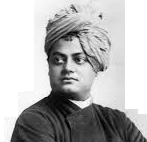 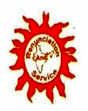 Bignanikanagar yari, Deo-Anandpura Road, Aurangabad (Bihar) 824101(A Senior Secondary School Affiliated to CBSE up to +2 Level)www.vivekanandvipschool.org, Email: - vvipf97@gmail.cominfo@vivekanandvipschool.org, admin@vivekanandvipschool.org               AISSCE RESULT 2019-20 (MERIT LIST)TOPPERS (SCIENCE)TOPPERS (COMMERCE)TOPPERS (MATHS)SUBJECTWISE TOPPERSCANDIDATE NAMEROLL NO%ADDRESSSUDHANSHU KUMAR MOURYA2260099994.4SIRIS, AURANGABADMANYA SINGH2260108791.6BANIYA, MADANPURKUMARI KALPANA SHARMA2260104289.8MANJURAHI, ABADSNEHA BHARTI2260105687.2DEO, AURANGABADSAMARTHA ANNA PURNE2260112385.6RAFIGANJ, ABADCANDIDATE NAMEROLL NO%ADDRESSMD. ABDULLAH2260110184.4RAMNA,SHERGHATI,GAYAKAJAL RAJ2260109083.6BIRATPUR, ABADJIYA RANJAN2260105770.6CHITTODHGARH, ABADPALLAVI PRASOON2260111167.8KEDARBIGHA, GAYATRISANJALI2260114465.4SHERGHATI, GAYACANDIDATE NAMEROLL NO%ADDRESSAMIT KUMAR2260111795RAFIGANJ, ABADSWETA GUPTA2260103693RAFIGANJ, ABADADITYA PRAKASH2260106691.8WAR, AURANGABADABHISHEK KUMAR2260114190.8GURUA, ABADPRINCE KUMAR2260100988.4RAMPUR, ARWALTEJASHWI 2260113486AHARI, ABADSUBJECTCODEROLL NOCANDIDATE NAME%ENGLISH CORE30122601115KALPANA KUMARI96PHYSICS04222601117AMIT KUMAR96CHEMISTRY04322601117AMIT KUMAR95CHEMISTRY04322600999SUDHANSHU KR MAURYA95MATHS04122601117AMIT KUMAR96PHY EDU04822601042KUMARI KALPNA SHARMA99BIOLOGY04422600999SUDHANSHU KR MOURYA94ACCOUNTANCY05522601057KAJAL RAJ88BUSSINESS STUDIES05422601101MD ABDULLAH91ECONOMICS03022601101MD ABDULLAH83